ПРОФЕСИОНАЛНА ГИМНАЗИЯ ПО ВЕТЕРИНАРНА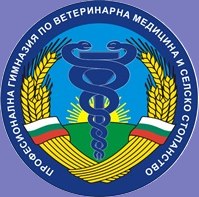 МЕДИЦИНА И СЕЛСКО СТОПАНСТВО „СВ. ГЕОРГИ ПОБЕДОНОСЕЦ”гр.Костинброд  обл.Софийска  ул.”Хр.Смирненски” № 22  тел/факс:0721- 66464 e-mail: pgvmss_@abv.bgУТВЪРЖДАВАМ: …………………/Светослав Иванов/УЧИЛИЩЕН УЧЕБЕН ПЛАНЗА ПРОФЕСИОНАЛНО ОБРАЗОВАНИЕС ПРИДОБИВАНЕ НА ТРЕТА СТЕПЕН НА ПРОФЕСИОНАЛНА КВАЛИФИКАЦИЯБЕЗ ИНТЕНЗИВНО И С РАЗШИРЕНО ИЗУЧАВАНЕ НА ЧУЖД ЕЗИКЗА XII  „А” КЛАССПЕЦИАЛНОСТ : код 6400101 „Ветеринарен техник”ПРОФЕСИЯ: код 640010 „Ветеринарен техник”ПРОФЕСИОНАЛНО НАПРАВЛЕНИЕ: код 640 „Ветеринарна медицина”учебна година: 2021/2022форма на обучение: дневнаорганизация на учебния ден: полудневнаУчилищният учебен план е разработен въз основа на типовия учебен план на специалността код 6400101 „Ветеринарен техник”от професията с код 640010 „Ветеринарен техник”, по  рамкова програма В - ВАРИАНТ „В4”, утвърден със заповед № РД 09 - 3386/ 16.08.2017 година на министъра на образованието и науката  Приет е на заседание на Педагогическия съвет - Протокол № ….. /…………, съгласуван е с обществения съвет към училището – Протокол №…… /……….. и е утвърден със заповед № …………../…………….г. на директора.Костинброд, 2021 г.ГРАФИК  НА УЧЕБНИЯ ПРОЦЕСНачало на учебната година – 15.09.2021 г. I срок – 18 учебни седмици           II срок – 11 учебни седмици 	2 уч. седмици – производствена практикаВАКАНЦИИ: Съгласно утвърдения със Заповед № РД 09 - 1804 / 31.08.2021 г. на министъра на образованието и науката график за учебната 2021/2022 година.ІІ. РАЗПРЕДЕЛЕНИЕ НА ПРЕДМЕТИТЕ И ЧАСОВЕТЕ:ІІІ. ПОЯСНИТЕЛНИ БЕЛЕЖКИУчилищният учебен  план е разработен на основание чл. 94 от Закона за предучилищното и училищното образование, Закона за професионалното образование и обучение, чл. 14, чл. 16 и чл. 17 на Наредба № 4 от 2015 г. за учебния план, рамкова програма „В” – вариант В4 и Държавния образователен стандарт (ДОС)  за придобиване на квалификация по професията „Ветеринарен техник“.Училищният учебен план не може да се променя през учебната 2021/2022 година.Изучаваният първи чужд език продължава в ХІ и ХІІ клас като чужд език по професията.Учебното време, предвидено в училищния учебен план в раздел А и в раздел Б за изучаване на съответните учебни предмети/модули за придобиване на училищна подготовка, е задължително за всеки ученик, обучаван по специалността „Ветеринарен техник“ от професия „Ветеринарен техник “ през учебната 2021/2022 година.Изучаването на учебните предмети, модули и дейности, предложени в раздел В на училищния учебен план, не е задължително за учениците, освен ако не са заявили желанието си писмено чрез попълване на заявления  преди постъпването на ученика в училището и/или най – късно до 14.09.2021 година. Учебните часове, предоставени за разширена професионална подготовка, се разпределят в училищния учебен план за изучаване на учебни предмети/модули, които развиват и усъвършенстват отделни компетентности от общата, отрасловата и/или специфичната професионална подготовка в съответствие с интересите и индивидуалните възможности на учениците и с възможностите на училището в съответствие с ДОС за придобиване на квалификация по професията. Учебните часове за разширена професионална подготовка, може да се използват и за усвояване на резултатите от ученето от ДОС за придобиване на квалификация по професия с по-ниска степен на професионална квалификация в съответствие с интересите на учениците и с възможностите на училището.Учебните часове, предоставени за разширена професионална подготовка, се разпределят в училищния учебен план за изучаване на учебни предмети от общообразователната подготовка в зависимост от интересите на учениците и възможностите на училището.Учениците могат да участват и в дейности, организирани от училището в рамките на общата и допълнителната подкрепа за личностно развитие след приключване на учебните часове за деня.Всяка учебна седмица, освен часовете по физическо възпитание и спорт – ООП, се включва и по един учебен час за организиране и провеждане на спортни дейности чрез  следните видове спорт: тенис на маса и волейбол съгласно чл. 92, ал. 1 от ЗПУО, чл.14, ал. 3, т. 7 и ал. 5 от Наредба № 4/30.11.2015 за учебния план, Заповед № 1111/15.08.2016 г. на министъра на образованието и науката за организиране и провеждане на спортни дейности.Всяка учебна седмица включва и по един час на класа съгласно чл. 92, ал. 2 от ЗПУО, чл. 14, ал. 6 от Наредба № 4/30.11.2015 за учебния план. Производствената практика се провежда по учебна програма и график, утвърдени от директора на училището в зависимост от конкретните условия и възможностите за организирането й. Учебната програма и графикът се съгласуват с ръководителя на стопанската организация (предприятие), в която се провежда практическото обучение.13.Факултативните часове, предоставени за допълнителна подготовка, може да се използват за изучаване на учебни предмети, модули и/или дейности, които училището може да предложи и отговарящи на интересите на учениците.Директор:...................................................                                                                                 (Светослав Иванов)ХII клас учебна 2021/2022 годинаХII клас учебна 2021/2022 годинаХII клас учебна 2021/2022 годинаХII клас учебна 2021/2022 годинаХII клас учебна 2021/2022 годинаХII клас учебна 2021/2022 годинаХII клас учебна 2021/2022 годинаХII клас учебна 2021/2022 годинаХII клас учебна 2021/2022 година№Видове подготовка, учебни предмети/модулиБрой учебни седмициБрой учебни седмициБрой учебни седмициГодишен брой часовеГодишен брой часовеГодишен брой часовеГодишен брой часове№Видове подготовка, учебни предмети/модули181111Годишен брой часовеГодишен брой часовеГодишен брой часовеГодишен брой часове№Видове подготовка, учебни предмети/модулиСедмичен брой ЧасовеСедмичен брой ЧасовеСедмичен брой ЧасовеГодишен брой часовеГодишен брой часовеГодишен брой часовеГодишен брой часове123345555Раздел А – Задължителна общообразователна подготовкаРаздел А – Задължителна общообразователна подготовкаРаздел А – Задължителна общообразователна подготовкаРаздел А – Задължителна общообразователна подготовкаРаздел А – Задължителна общообразователна подготовкаРаздел А – Задължителна общообразователна подготовкаРаздел А – Задължителна общообразователна подготовкаРаздел А – Задължителна общообразователна подготовка1.Български език и литература333878787872.Математика 222585858583.Гражданско образование111292929294.Физическо възпитание и спорт22258585858ІІІ.Часове на основание чл. 92, ал. 1 и ал. 2 от ЗПУО  1.Час на класа111292929292.Модул за осъществяване на спортни дейности – ……………………11129292929111111 290 290 290 290Раздел Б – Задължителна професионална подготовкаРаздел Б – Задължителна професионална подготовкаРаздел Б – Задължителна професионална подготовкаРаздел Б – Задължителна професионална подготовкаРаздел Б – Задължителна професионална подготовкаБ.2.Отраслова професионална подготовка1.Чужд език по професията – Английски език 22258585858Б.3.Специфична професионална подготовка1.Вътрешни незаразни болести222585858582.Акушерство, репродукция и изкуствено осеменяване222585858583.Хирургия222585858584.Ветеринарно-санитарна експертиза на продуктите от животински произход222585858585.Инфекциозни болести111292929296.Паразитни болести111292929295.Учебна практика по:5.1.Вътрешни незаразни болести2 22585858585.2.Акушерство, репродукция и изкуствено осеменяване 222585858585.3.Хирургия222585858585.4.Ветеринарно-санитарна експертиза на продуктите от животински произход222585858586.Производствена практика646464647. Разширена професионална подготовка7. Разширена професионална подготовка7. Разширена професионална подготовка7. Разширена професионална подготовка7. Разширена професионална подготовка7. Разширена професионална подготовка7. Разширена професионална подготовка7. Разширена професионална подготовка7. Разширена професионална подготовка7.1Ветеринарно-медицинска дерматология11129292929Раздел В – Факултативни учебни часове8.Български език и литература22258585858